ОПИС ДИСЦИПЛІНИМетою дисципліни: викладання навчальної дисципліни фізичне виховання є:формування у студента практичних знань, умінь, навичок у галузі фізичної культури і спорту;виховання потреби до фізичного самовдосконалення та здорового способу життя;розвиток психофізичних якостей, які відповідають специфічним вимогам в обраній професійній діяльності;засвоїти уміння самостійно використовувати здобуті знання, навички з фізичної культури та спорту для профілактики захворювань, збереження та зміцнення здоров'я;оволодіти засобами самоконтролю в процесі фізкультурно-оздоровчих та спортивних занять;залучити студента до активного соціального життя факультету, ННІ, університету, фізкультурно-оздоровчої та спортивної діяльності, здобуття досвіду її використання для всебічного розвитку особистості, майбутнього педагога, керівника;сформувати навички в техніці виконання базових вправ (загально- розвиваючі вправи, спеціально-бігові вправи, біг, стрибки в довжину, силові вправи)навчити основам орієнтування на місцевості;сформувати чітке уявлення про послідовність виконання фізичних вправ у різних комплексах.Основними завданнями вивчення дисципліни фізичне виховання є:усвідомлення впливу фізичного розвитку студента на його самопочуття, здоров’я, розумову діяльність, соціальну активність, розвиток і вдосконалення наступних поколінь;виховання потреби у самостійному регулярному фізичному навантаженні;навчити студента отримувати задоволення і користь від виконання фізичних вправнавчити студента самостійно обирати види фізичних вправ в залежності від стану його здоров’я, ступені фізичного розвитку, обраної майбутньої фахової спеціальності;навчити студента правильно виконувати різні фізичних вправ;навчити студента правильно дозувати фізичні навантаження;навчити студента засобам відновлення організму після фізичних навантажень;розвиток, підвищення спортивної майстерності студентів-спортсменів;участь кращих студентів-спортсменів у спортивно-масових заходах університету за збірну команду факультету, ННІ;викликати у студента почуття гордості, інтересу, відповідальності, співпереживання, співчуття, радості, поваги за учасників спортивних змагань в університеті;прививати студенту культурну поведінку під час вболівання на спортивних змаганнях;виховання у студента любові до природи, навколишнього середовища, чистоти та краси лісів, парків та місць відпочинку.Набуття компетенцій:Інтегральна компетентність:Здатність розв’язувати складні спеціалізовані задачі та вирішувати практичні проблеми у сфері екології, охорони довкілля і збалансованого природокористування, що передбачає застосування основних теорій та методів наук про довкілля, які характеризуються комплексністю та невизначеністю умов.Загальні компетентності (ЗК):ЗК9. Здатність працювати в команді.ЗК13. Здатність зберігати та примножувати моральні, культурні, наукові цінності і досягнення суспільства на основі розуміння історії та закономірностей розвитку предметної області, її місця у загальній системі знань про природу і суспільство та у розвитку суспільства, техніки і технологій, використовувати різні види та форми рухової активності для активного відпочинку та ведення здорового способу життя.Програмні результати навчання (ПРН):ПРН25. Зберігати та примножувати досягнення і цінності суспільства на основі розуміння місця предметної області у загальній системі знань, використовувати різні види та форми рухової активності для ведення здорового способу життя.СТРУКТУРА КУРСУУТВОРЕННЯ ОЦІНКИ ЗА КУРСОцінка за курс утворюється з оцінки навчальної роботи, що складає 70% ваги, та оцінки за підсумкову атестацію (екзамен), що складає 30% ваги.Більш детальний розподіл балів за різні види роботи подано у таблиць 1-8Табл. 1. Контрольні нормативи: модуль «Кросова та загальна фізична підготовка»Табл. 2. Контрольні нормативи: модуль «Загальна фізична підготовка» Табл. 3. Контрольні нормативи: модуль «Силовий фітнес»Табл. 4. Контрольні нормативи: спеціалізація «Волейбол»Табл. 5. Контрольні нормативи: модуль «Легка атлетика» Табл. 6. Контрольні нормативи: спеціалізація «Міні-футбол»Табл. 7. Контрольні нормативи: спеціалізація «Баскетбол»Оцінювання знань студента відбувається за 100-бальною шкалою і переводиться в національні оцінки згідно з табл. 1 «Положення про екзамени та заліки у НУБіП України» (наказ про уведення в дію від 27.12.2019 р. № 1371).Шкала оцінювання студентівПолітика оцінюванняРекомендовані джерела інформації.Дубовік Р.Г., Отрошко О.В., Прохніч В.М. Особливості підготовки легкоатлетів: методичні рекомендації з дисципліни «Легка атлетика» для студентів спеціальності 017 «Фізична культура і спорт». – Київ: НУБіП України, 2021.  40 с.Задорожний І.І., Мовчан І.О. Волейбол. Навчання техніки гри навчальний посібник. – Львів: ЛДУ БЖД, 2019, 134 с.Закон України «Про фізичну культуру і спорт» (в редакції Закону від 17.02.2022) https://zakon.rada.gov.ua/laws/show/3808-12#Text Костенко М. П., Бурко С. В., Краснов В. П. Дотримання техніки безпеки студентами під час занять у тренажерній залі: навчально-методичний посібник. Ніжин: НДУ ім. М.В. Гоголя, 2019. 28 с.Костенко М.П., Краснов В.П. Професійно-орієнтовне фізичне виховання юристів: навчально-методичний посібник – К. НУБіП України, 2020. 172 с.Краснов В.П., Лисенко С.Г., Отрошко О.В., Дубовік Р.Г. Раціональна рухова активність, як фактор зміцнення здоров'я та профілактики захворювань: методичні рекомендації для самостійних занять студентів. Ніжин: НДУ ім. М. Гоголя, 2021. 38 с.Костенко М.П., Краснов В.П, Отрошко О.В. Футзал в закладах вищої освіти: навчально-методичний посібник для науково-педагогічних працівників кафедр фізичного виховання та студентів неспеціалізованих вищих закладів освіти. –  Київ, 2019, 83 с.Краснов В.П., Оленєв Д.Г та ін. Фізичне виховання студентів як компонент професійної освіти: навчальний посібник. Київ 2018, 570 с.Краснов В.П., Гордєєва С.В., Костенко М.П., Лисенко С.Г. Фітнес – вправи основної спрямованості: методичний посібник для самостійних занять студентів – Ніжин: НДУ ім. М. Гоголя, 2017 – 79 с.Краснов В.П., Євтушенко І.М., Хотенцева О.В. Стрітбол – методичний посібник для самостійних занять студентів/– Ніжин: НДУ ім. М. Гоголя, 2018 – 24 с. Наказ Міністерства молоді та спорту України «Про затвердження тестів і нормативів для осіб, щорічне оцінювання фізичної підготовленості яких проводиться на добровільних засадах, Інструкції про організацію його проведення та форми Звіту про результати його проведення» від 04.10.2018 № 4607, зареєстровано в Міністерстві юстиції України 24 жовтня 2015 р. за № 1207/32659  https://zakon.rada.gov.ua/laws/show/z1207-18#Text Положення про рейтинг зі спортивної майстерності Національного університету біоресурсів і природокористування України. Затверджене ректором НУБіП України 10.06.2020 р./ НУБіП України, 2020. 6 с. https://nubip.edu.ua/node/3318Положення про спартакіаду студентів НУБіП України, затверджене ректором НУБіП України 10.06.2020 р./ НУБіП України, 2020. 40 с. https://nubip.edu.ua/node/3318 Положення «Про екзамени та заліки у Національному університеті біоресурсів і природокористування України», затверджено Вченою радою НУБіП України від 27.12.2019. 21 с.Указ Президента України Про Національну стратегію з оздоровчої рухової активності в Україні на період до 2025 року «Рухова активність – здоровий спосіб життя – здорова нація» від 9 лютого 2016 року № 42/2016 https://zakon.rada.gov.ua/laws/show/42/2016#Text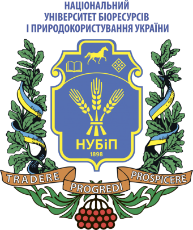 СИЛАБУС ДИСЦИПЛІНИ «Фізичне виховання»Шифр за навчальним планом- ОКУ 6Ступінь вищої освіти - БакалаврГалузь знань – 10 «Природничі науки»Спеціальність – 101 «Екологія»Освітня програма - ЕкологіяРік навчання - І, семестр І-ІІ,Форма навчання - деннаКількість кредитів ЄКТС - 4Мова викладання - українська_______________________Викладач курсуСтороженко Андрій ЮрійовичКонтактна інформація викладача (e-mail)093-907-16-06 storjuice@gmail.comСторінка курсу в eLearn ТемаГодини(лекції/лабораторні, практичні, семінарські)Результати навчанняЗавданняОцінюванняМодуль 1 Загально-фізична та кросова підготовкаМодуль 1 Загально-фізична та кросова підготовкаМодуль 1 Загально-фізична та кросова підготовкаМодуль 1 Загально-фізична та кросова підготовкаМодуль 1 Загально-фізична та кросова підготовкаТема 1. Організація занять з фізичного виховання на  факультеті конструювання та дизайну. Ознайомлення студентів з «Положенням про екзамени та заліки в НУБіП України». Техніка безпеки під час занять з фізичного виховання. Організація фізкультурно-оздоровчої та спортивно-масової роботи в університеті, на гуманітарно-педагогічного факультету.    Тема 2-5. Розвиток опорно-рухливого апарату, розвиток загальної витривалості, бігова підготовка на стадіоні,силова підготовка, кросова підготовка на пересіченій лісовій місцевості, основи орієнтування на місцевостіТема 6-7.  Виконання контрольних нормативів змістовного модуля загально-фізична та кросова підготовка. Атестація.2 -практичні4 – практичні – 4 самост. робота2 – практичні– 4 самост. роботаЗнати: вимоги до студента з навчальної дисципліни «фізичне виховання»; вимоги техніки безпеки на заняттях з фізичного виховання; складові частини здорового способу життя; вплив фізичних вправ на організм людини, його розвиток, на самопочуття, психологічний стан, здоров’я; методи самоконтролю під час занять різними видами рухової діяльності. Знати основи бігу на стадіоні, кросового та бігу на пересіченій місцевості, основи орієнтування на місцевостіЗдати контрольні нормативи модулю «Загально-фізична та кросова підготовка» (Табл. 1) та «Атестації» (Табл. 8) Згідно політики і шкали оцінювання Всього за змістовим модулем 114 год:8 – пр.;6 – с. р.Змістовий модуль 2.  Спеціалізація «силовий фітнес»Змістовий модуль 2.  Спеціалізація «силовий фітнес»Змістовий модуль 2.  Спеціалізація «силовий фітнес»Змістовий модуль 2.  Спеціалізація «силовий фітнес»Змістовий модуль 2.  Спеціалізація «силовий фітнес»Тема 8-13. Базові елементи силового фітнесу, вправи з гантелями, грифами, набивними м’ячами, розвиток силової витривалості. Розвиток гнучкості, загальної витривалості та координації.Тема 14-15. Виконання контрольних нормативів з модуля силовий фітнес. Атестація6 – практичні2 – самост. робота6 – практичні2 – самост. роботаВміти самостійно підбирати комплекси вправ для розвитку гнучкості, загальної витривалості та координації Здати контрольні нормативи модулю «Силовий фітнес» (Табл. 3) та «Атестації» (Табл. 8 )Згідно політики і шкали оцінювання Всього за змістовим модулем 216 год.:12 – пр.4 – с.р.Змістовий модуль 3. Спеціалізація «волейбол»Змістовий модуль 3. Спеціалізація «волейбол»Змістовий модуль 3. Спеціалізація «волейбол»Змістовий модуль 3. Спеціалізація «волейбол»Змістовий модуль 3. Спеціалізація «волейбол»22222Тема 16-20.  Техніка подач, прийомів-передач м’яча, передачі, м’яча, техніка ударів по м’ячу, нападаючий удар. Правила гри. Основи техніки, тактики гри, розвиток сили, швидкості, координації спритності.Тема 21-22.  Виконання контрольних нормативів змістовного модуля волейбол.6 – практичні6 – самост. робота2 – практичніЗнати основи техніки, тактики гри. Виконувати подачі, прийоми-передачі м’яча, нападаючий удар. Застосовувати набуті навички для розвитку сили, спритності, швидкості та координації рухів.Здати контрольні нормативи модулю «Волейбол» (Табл. 4) Згідно політики і шкали оцінювання Всього за змістовим модулем 314 год.:8 – пр.6 – с.р.Змістовий модуль 4.  Легка атлетикаЗмістовий модуль 4.  Легка атлетикаЗмістовий модуль 4.  Легка атлетикаЗмістовий модуль 4.  Легка атлетикаЗмістовий модуль 4.  Легка атлетикаТема 23-28. Розвиток опорно-рухливого апарату. Спеціальні бігові вправи. Бігова підготовка, стрибки у довжину з розбігу.Тема 29-30.  Виконання контрольних нормативів змістового модуля легка атлетика . Атестація.6 – практичні6 – самост. Робота2 – практичні2 – самост. РоботаРозрізняти види легкої атлетики. Застосовувати спеціальні бігові вправи для розвитку швидкості, витривалості та спритності. Здати контрольні нормативи модулю «Легка атлетика» (Табл. 5) та «Атестації» (Табл. 8)Згідно політики і шкали оцінювання Всього за змістовим модулем 416 год.:8 – пр.8 – с.р.Всього за І семестр – 30 год: 30 год – практичні; 30 год – самостійна робота Всього за І семестр – 30 год: 30 год – практичні; 30 год – самостійна робота Всього за І семестр – 30 год: 30 год – практичні; 30 год – самостійна робота Всього за І семестр – 30 год: 30 год – практичні; 30 год – самостійна робота Всього за І семестр – 30 год: 30 год – практичні; 30 год – самостійна робота ІІ семестрІІ семестрІІ семестрІІ семестрІІ семестрЗмістовий модуль 5.  Загально-фізична та кросова підготовкаЗмістовий модуль 5.  Загально-фізична та кросова підготовкаЗмістовий модуль 5.  Загально-фізична та кросова підготовкаЗмістовий модуль 5.  Загально-фізична та кросова підготовкаЗмістовий модуль 5.  Загально-фізична та кросова підготовкаТема 31. Організація занять з фізичного виховання на гуманітарно-педагогічному факультеті. Ознайомлення студентів з «Положенням про екзамени та заліки в НУБіП України». Техніка безпеки під час занять з фізичного виховання. Організація фізкультурно-оздоровчої та спортивно-масової роботи в університеті, на гуманітарно-педагогічному факультетіТема 32-35. Розвиток опорно-рухливого апарату, розвиток загальної витривалості, бігова підготовка на стадіоні, кросова підготовка на пересіченій лісовій місцевості, основи орієнтування на місцевості.Тема 36-37.  Виконання контрольних нормативів змістовного модуля загально-фізична та кросова підготовка       2 – практичні2– самост. робота4 – практичні4 – самост. робота2 – практичніВміти самостійно виконувати фізичні вправи безпечно для власного організму; підбирати вправи для самостійних занять: ранкової гімнастики, фізкультурної розминки, п’ятихвилинки, відпочинку під час щоденної роботи, релаксації; самостійно оцінювати результати виконання контрольних вправ змістовних модулів, залікових вправ.Здати контрольні нормативи модулю «Загально-фізична та кросова підготовка» (Табл. 2) Згідно політики і шкали оцінювання Всього за змістовим модулем 514 год.:8 – пр.6 – с.р.Змістовий модуль 6.  Спеціалізація «міні-футбол»Змістовий модуль 6.  Спеціалізація «міні-футбол»Змістовий модуль 6.  Спеціалізація «міні-футбол»Змістовий модуль 6.  Спеціалізація «міні-футбол»Змістовий модуль 6.  Спеціалізація «міні-футбол»Тема 38-43.  Техніка ведення, прийому та зупинки м’яча, передачі, м’яча, техніка ударів по м’ячу. Основи тактики гри, розвиток сили, швидкості, координації спритності. Тема 44-45.  Виконання контрольних нормативів змістовного модуля міні-футбол . Атестація      6 – практичні6 – самост. робота2 – практичні2 – самост. роботаЗнати правила, техніку та тактику гри в міні-футбол. Вміти виконувати передачі, зупинки,   ведення і удари   по міні-футбольному м’ячу.  Застосовувати набуті навички в двохсторонній грі. Використовуючи вправи з м’ячем розвивати силу, спритність, швидкість та координацію рухів.Здати контрольні нормативи модулю «міні-футбол» (Табл. 6) та «Атестації» (Табл. 8) Згідно політики і шкали оцінювання Всього за змістовим модулем 616 год.:8 – пр.8 – с.р.Змістовий модуль 7.  Спеціалізація «Баскетбол»Змістовий модуль 7.  Спеціалізація «Баскетбол»Змістовий модуль 7.  Спеціалізація «Баскетбол»Змістовий модуль 7.  Спеціалізація «Баскетбол»Змістовий модуль 7.  Спеціалізація «Баскетбол»Тема 46-50.  Техніка передачі м’яча і ведення м’яча, кидки м’яча, навчальна гра. Розвиток спритності, швидкості, координації рухів.Тема 51-52.  Виконання контрольних нормативів змістовного модуля баскетбол.4 – практичні6 – самост. робота2 – практичні2 – самост. роботаЗнати правила, техніку та тактику гри в баскетбол. Вміти виконувати передачі  ведення і кидки баскетбольного м’яча. Застосовувати набуті навички в двохсторонній грі. Використовуючи вправи з м’ячем розвивати  спритність, швидкість та координацію рухів.Здати контрольні нормативи модулю «баскетбол» (Табл. 7) Згідно політики і шкали оцінювання Всього за змістовим модулем 714 год.:6 – пр.8 – с.р.Змістовий модуль 8.  Легка атлетикаЗмістовий модуль 8.  Легка атлетикаЗмістовий модуль 8.  Легка атлетикаЗмістовий модуль 8.  Легка атлетикаЗмістовий модуль 8.  Легка атлетикаТема 53-58. Розвиток опорно-рухливого апарату. Спеціальні бігові вправи . Бігова підготовка, стрибки у довжину з розбігу.Тема 59-60.  Виконання контрольних нормативів змістовного модуля легка атлетика. Атестація6 – практичні2 – самост. робота2 – практичні2 – самост. роботаВміти самостійно виконувати бігові спеціальні  вправи для розвитку швидкості, витривалості та спритності. Підбирати вправи для самостійних тренувань з легкої атлетики. Самостійно оцінювати результати виконання контрольних вправ і залікових вправ.Здати контрольні нормативи модулю «Легка атлетика» (Табл. 5) та «Атестація» (Табл. 8 )Згідно політики і шкали оцінювання Всього за змістовим модулем 816 год.:8 – пр.8 – с.р.Всього за ІІ семестр – 60 год: 30 – практичні; 30- год – самостійна роботаВсього за ІІ семестр – 60 год: 30 – практичні; 30- год – самостійна роботаВсього за ІІ семестр – 60 год: 30 – практичні; 30- год – самостійна роботаВсього за ІІ семестр – 60 год: 30 – практичні; 30- год – самостійна роботаВсього за ІІ семестр – 60 год: 30 – практичні; 30- год – самостійна роботаВсього за курс - 120 год.: 60 – пр., 60 – с.р.Всього за курс - 120 год.: 60 – пр., 60 – с.р.Всього за курс - 120 год.: 60 – пр., 60 – с.р.Всього за курс - 120 год.: 60 – пр., 60 – с.р.Всього за курс - 120 год.: 60 – пр., 60 – с.р.БалиЧоловікиЧоловікиЧоловікиЧоловікиБалиЖінкиЖінкиЖінкиЖінкиБалиБіг 100 м
(сек.) Біг 6 хв
(м)Підтягу-вання на перекла-дині 
(разів)Підйом ніг до перекла-дини з вису на перекла-дині
(разів)БалиБіг 100 м
(сек.)Біг 6 хв
(м)Підтягу-вання 
з вису лежачи (разів)Підйом колін 
до грудей
з вису на перекладині 
(разів)2513,2160016162516,6120016162413,3158015152416,7118015152313,4156014142316,8116014142213,5154013132216,9114013132113,6152012122117,0112012122013,7150011112017,1110011111913,814701917,210801813,9144010101817,3106010101714,014101717,410401614,11380991617,51020991514,213501517,610001414,31310881417,7980881314,412701317,89601214,61230771218,0940771114,811901118,29201015,01150661018,490066915,21120918,6880815,4109055818,886055715,61060719,0840615,8103044619,282044516,01000519,4800416,297533419,678033316,4950319,8760216,692522220,075522116,8900120,2750Загальна фізична підготовкаЗагальна фізична підготовкаЗагальна фізична підготовкаЗагальна фізична підготовкаСпеціалізаціяБалиСтрибки через скакалкуКомплексна силова вправа: 
30 сек. піднімання тулуба з положення лежачи на спині і одразу 30 секунд згинання і розгинання рук в упорі лежачи (жінки з колін), разівКомплексна силова вправа: 
30 сек. піднімання тулуба з положення лежачи на спині і одразу 30 секунд згинання і розгинання рук в упорі лежачи (жінки з колін), разівЗгідно затверджених нормативних тестів, дві вправи на вибір викладачаБали Чол. +жін.ЧоловікиЖінкиЗгідно затверджених нормативних тестів, дві вправи на вибір викладача25905544Максимальна оцінка за дві вправи зі спеціалізації
50 балів24895443Максимальна оцінка за дві вправи зі спеціалізації
50 балів23885342Максимальна оцінка за дві вправи зі спеціалізації
50 балів22875241Максимальна оцінка за дві вправи зі спеціалізації
50 балів21865140Максимальна оцінка за дві вправи зі спеціалізації
50 балів20855039Максимальна оцінка за дві вправи зі спеціалізації
50 балів19844938Максимальна оцінка за дві вправи зі спеціалізації
50 балів18834837Максимальна оцінка за дві вправи зі спеціалізації
50 балів17824736Максимальна оцінка за дві вправи зі спеціалізації
50 балів168146 - Максимальна оцінка за дві вправи зі спеціалізації
50 балів15804535Максимальна оцінка за дві вправи зі спеціалізації
50 балів147844 - Максимальна оцінка за дві вправи зі спеціалізації
50 балів13764334Максимальна оцінка за дві вправи зі спеціалізації
50 балів127442 - Максимальна оцінка за дві вправи зі спеціалізації
50 балів11724133Максимальна оцінка за дві вправи зі спеціалізації
50 балів107040 - Максимальна оцінка за дві вправи зі спеціалізації
50 балів9683932Максимальна оцінка за дві вправи зі спеціалізації
50 балів86638 - Максимальна оцінка за дві вправи зі спеціалізації
50 балів7643731Максимальна оцінка за дві вправи зі спеціалізації
50 балів66236 - Максимальна оцінка за дві вправи зі спеціалізації
50 балів5603530Максимальна оцінка за дві вправи зі спеціалізації
50 балів45834 - Максимальна оцінка за дві вправи зі спеціалізації
50 балів3563329Максимальна оцінка за дві вправи зі спеціалізації
50 балів25432 - Максимальна оцінка за дві вправи зі спеціалізації
50 балів1523128Максимальна оцінка за дві вправи зі спеціалізації
50 балів№ 
п/пНазваСтатьБалиБалиБалиБалиБали№ 
п/пНазваСтать2520151051Біг прямі ноги вперед, під кутом 45 градусівчол2001901801701601Біг прямі ноги вперед, під кутом 45 градусівжін1901751601451302Переступання ніг із сторони в сторону з торканням підлоги рукою в глибокому присідічол60555045402Переступання ніг із сторони в сторону з торканням підлоги рукою в глибокому присідіжін50454035303В позиції "упор лежачи" торкання плеча протилежною рукою почерговочол1201151101051003В позиції "упор лежачи" торкання плеча протилежною рукою почерговожін90858075704Лежачи на лівому боці, підйом в положення сидячи (бокові м'язи  пресу)чол55504540354Лежачи на лівому боці, підйом в положення сидячи (бокові м'язи  пресу)жін30252015105Лежачи на правому боці, підйом в положення сидячи (бокові м'язи  пресу)чол55504540355Лежачи на правому боці, підйом в положення сидячи (бокові м'язи  пресу)жін30252015106З положення стоячи торкання підлоги колінами почерговочол45403530256З положення стоячи торкання підлоги колінами почерговожін35302520157Перехід з положення стоячи стрибком в положення упор лежачи (Бьорпі)чол30252015107Перехід з положення стоячи стрибком в положення упор лежачи (Бьорпі)жін252015105БалиЧоловікиЧоловікиЧоловікиЧоловікиБалиЖінкиЖінкиЖінкиЖінкиБалиСтрибок у висоту з місцяТест на знання правил гриПодачаПередача м’яча на точністьБалиСтрибок у висоту з місцяТест на знання правил гриПодачаПередача м’яча на точність25601052525501052524592424492423582323482322579222247922215621214621205584202045842019541919441918531818431817527171742717165116164116155063151540631514491414391413481313381312475121237512114611113611104521010352109444993449843883387423773237641663165401553015439244292433833283237222721361112611Біг
100 м
(сек.)Підтягування на перекладині, разів *Біг 3000 м (хв)  Стрибок у довж. з розбігу
(см)БалиБіг
100 м
(сек.)Згинання і розгинання рук в упорі лежачи, разів *Біг  2000 м
(хв)Стрибок у довж.
з розбігу
(см)ЧоловікиЧоловікиЧоловікиЧоловікиБалиЖінкиЖінкиЖінкиЖінки13,21612.004902516,62510.0037013,31512.154852416,72410.15 - 13,41412.304802316,82310.3036513,51312.454752216,92210.45 - 13,61213.00 - 2117,02111.00 - 13,71113.154702017,12011.1536013,813.30 - 1917,21911.3035514,01013.454751817,31811.5035014,114.00 - 1717,41712.0034514,2914.204601617,51612.15 - 14,314.30 - 1517,61512.3034014,4814.454551417,71412.4533514,515.004501317,81313.0033014,6715.154451218,01213.1532514,715.30 - 1118,21113.30 - 14,8615.454401018,41013.4532015,016.00 - 918,6914.0031515,2516.10435818,8814.1031015,416.20430719,0714.2030515,6416.30425619,2614.30 - 15,816.40420519,4514.4030016,0316.50415419,6414.5029516,217.00410319,8315.0029016,4217.10405220,0215.1028516,617.20400120,2115.20280№ 
п/пНазваСтатьБалиБалиБалиБалиБали№ 
п/пНазваСтать2520151051Удари на влучність  з відстані 20 м (кількість попадань)чол543211Удари на влучність  з відстані 20 м (кількість попадань)жін543212Човниковий біг 44 м ("конверт")чол11,011,512,012,513,52Човниковий біг 44 м ("конверт")жін14,014,314,615,015,53Стрибки на гімнастичну лавку за 1 хв.чол60555045403Стрибки на гімнастичну лавку за 1 хв.жін50454035304Комплексна вправачол876544Комплексна вправажін65432№ 
п/пНазваСтатьБалиБалиБалиБалиБали№ 
п/пНазваСтать2520151051Стрибок вгору (см)чол55504540351Стрибок вгору (см)жін45403530252Біг на 20 м (с)чол3,53,744,24,42Біг на 20 м (с)жін4,24,44,64,853Передача м’яча протягом 30 с (разів)чол22212019183Передача м’яча протягом 30 с (разів)жін20191817164Кидок м’яча в русі (кількість попадань)чол876544Кидок м’яча в русі (кількість попадань)жін65432Табл. 8. АтестаціяТабл. 8. АтестаціяТабл. 8. АтестаціяТабл. 8. АтестаціяТабл. 8. АтестаціяТабл. 8. АтестаціяТабл. 8. АтестаціяНазва вправиСтатьБали за виконання вправиБали за виконання вправиБали за виконання вправиБали за виконання вправиБали за виконання вправи65432Згинання і розгинання рук в упорі лежачи, разів Чол.5045403530Згинання і розгинання рук в упорі лежачи, разів Жін.4035302520Човниковий біг 4х9, сек *Чол.8,89,09,610,010,4Човниковий біг 4х9, сек *Жін.10,010,410,811,311,6Нахил тулуба вперед з положення сидячи, см *Чол.17131196Нахил тулуба вперед з положення сидячи, см *Жін.222018169Стрибок у довжину з місця, смЧол.230220210200190Стрибок у довжину з місця, смЖін.185175165155140Стійка стоячи на передпліччях, "планка", хвЧол.3,002,302,001,301,00Стійка стоячи на передпліччях, "планка", хвЖін.2,302,152,001,301,00Рейтинг здобувача вищої освіти, балиОцінка національна за результати складання екзаменів заліківОцінка національна за результати складання екзаменів заліківРейтинг здобувача вищої освіти, балиекзаменівзаліків90-100Хзараховано74-89Хзараховано60-73Хзараховано0-59Хне зарахованоПолітика щодо дедлайнів та перескладання:Тести, відео комплекси вправ, які здаються із порушенням термінів без поважних причин, оцінюються на нижчу оцінку. Перескладання модулів відбувається із дозволу викладача за наявності поважних причин (наприклад, лікарняний). Політика щодо академічної доброчесності:Презентації,   реферати, відео повинні бути оформлені згідно зразку та мати коректні текстові посилання на використану літературуПолітика щодо відвідування:Відвідування занять є обов’язковим. За об’єктивних причин (наприклад, хвороба, міжнародне стажування) навчання може відбуватись індивідуально (в он-лайн формі за погодженням із деканом факультету)